Summer Transition Booklet –Physical EducationYear 6 into Year 7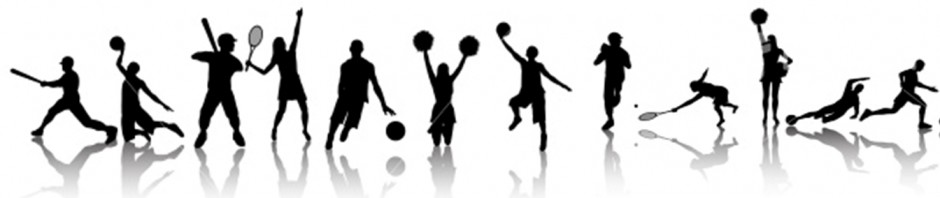 Name: ______________________________Welcome Message: Here is a message from the Head of PE: 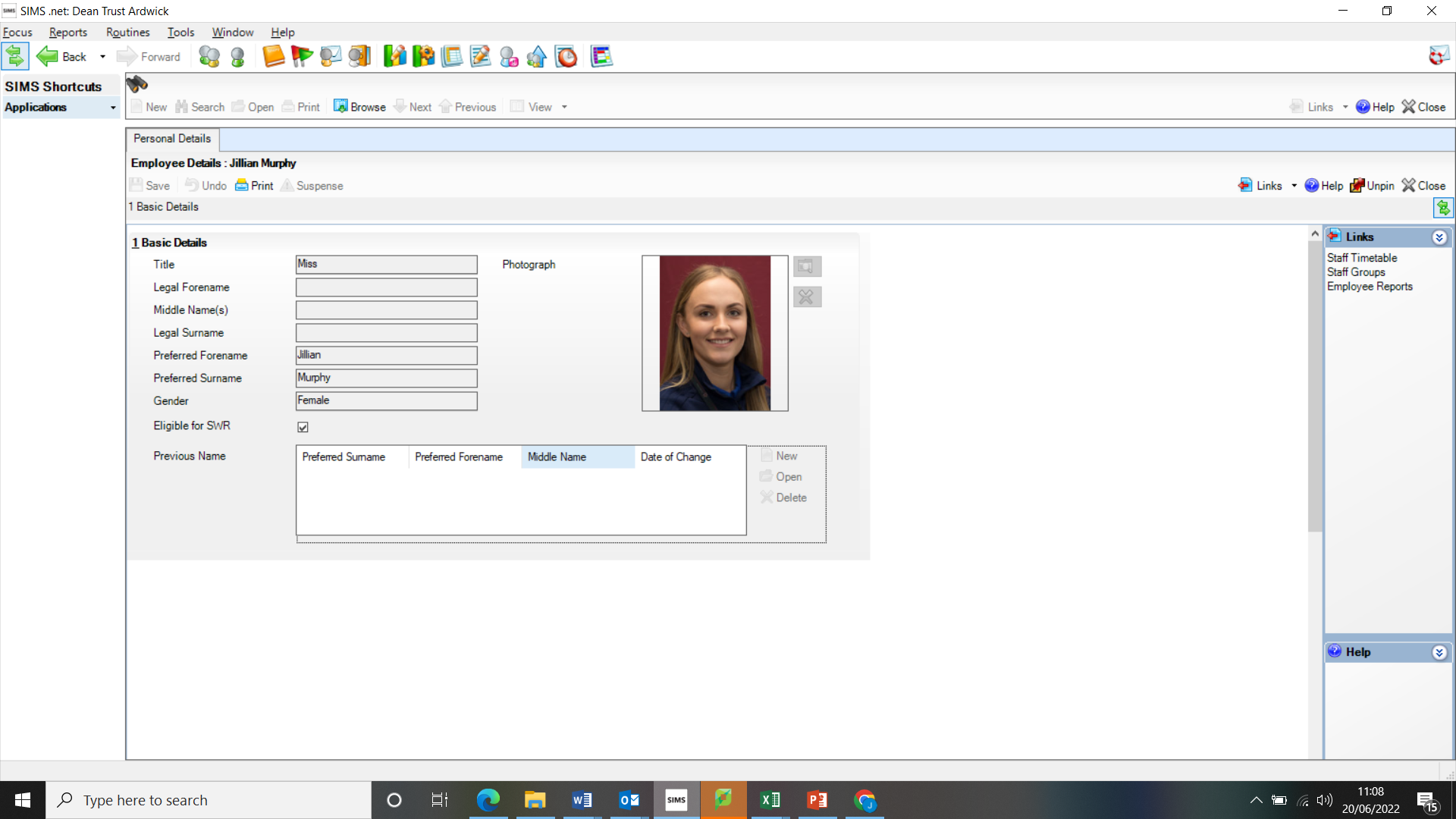 Our recommendations to you: Children and young people need to do 2 types of physical activity each week:aerobic exerciseexercises to strengthen their muscles and bonesChildren and young people aged 5 to 18 should:aim for an average of at least 60 minutes of moderate or vigorous intensity physical activity a day across the weektake part in a variety of types and intensities of physical activity across the week to develop movement skills, muscles and bonesreduce the time spent sitting or lying down and break up long periods of not moving with some activity. Aim to spread activity throughout the dayTo help you complete the recommendations above, here are a few suggestions/tasks to keep you active and less bored during the summer holidays…Suggestion 1: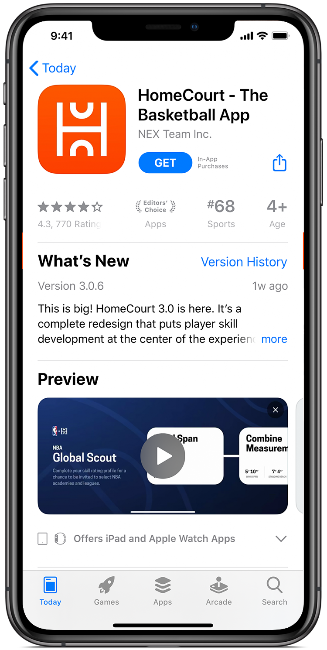 Download the ‘Homecourt’ appImprove your skills—anytime, anyplace. Train smarter with instant feedback, engage in fun and immersive drills, and compete virtually with players around the world. Suggestion 2:Download the ‘Swork-It Kids’ appAn app that introduces children to strength, agility, flexibility, and balance exercises. Easily customize activities and the length of your workout. This app shows children demonstrating activities with proper technique, making it easy for you to learn and follow along.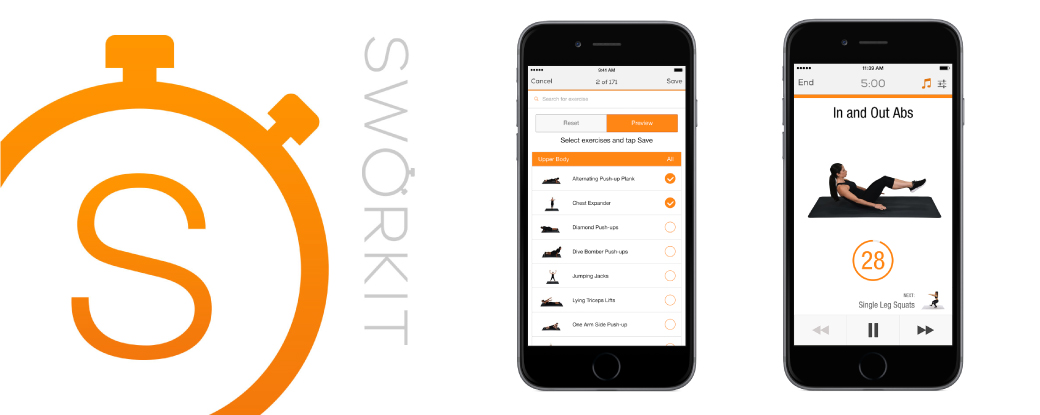 Use the free apps above to workout in a fun and engaging way!A PE challenge a day for 30 days!How many can you do? Tick them off as you go along…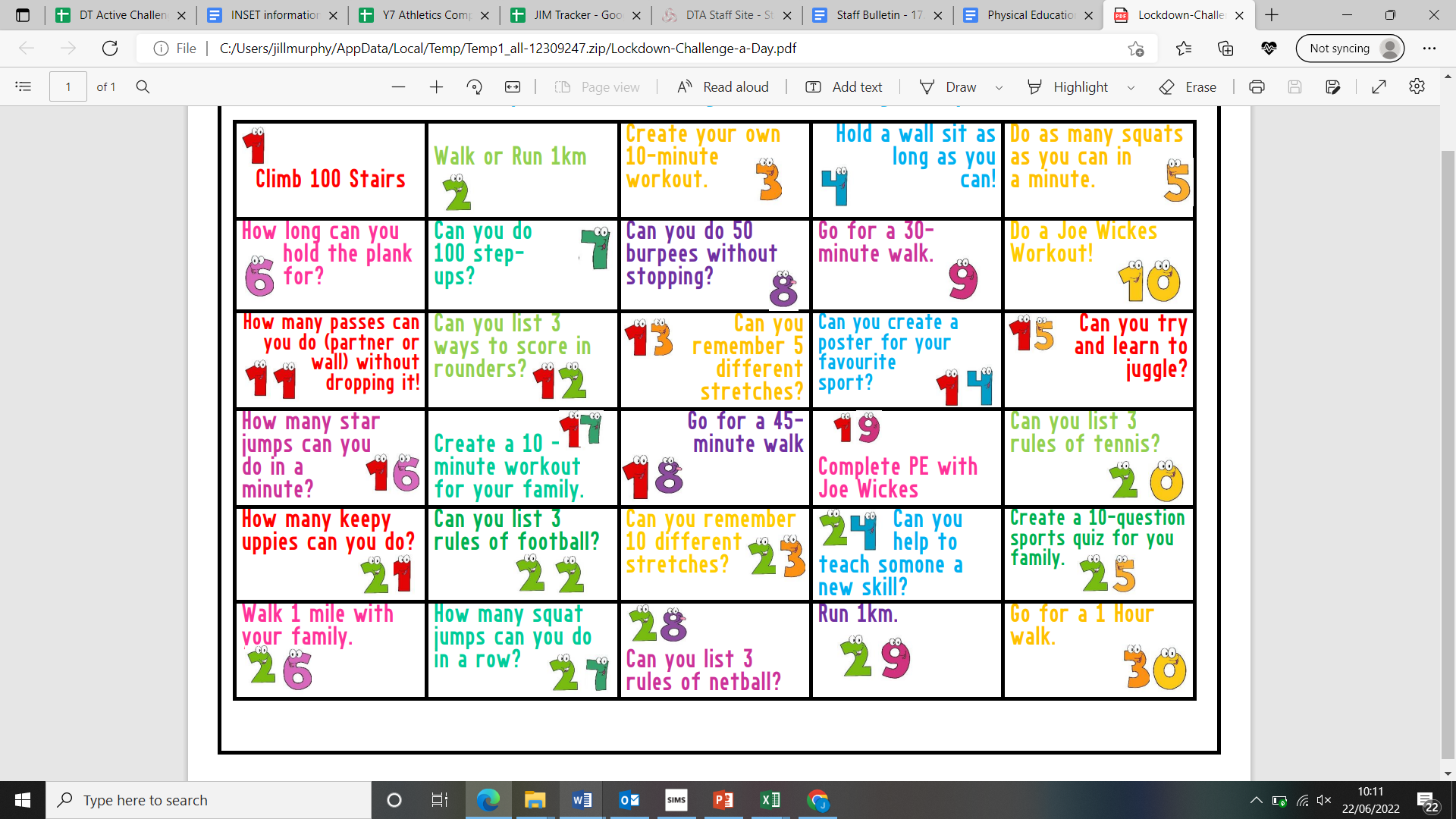 Have a go at a workout!Spell your name to get the exercise you need to do plus how many of each exercise you should do.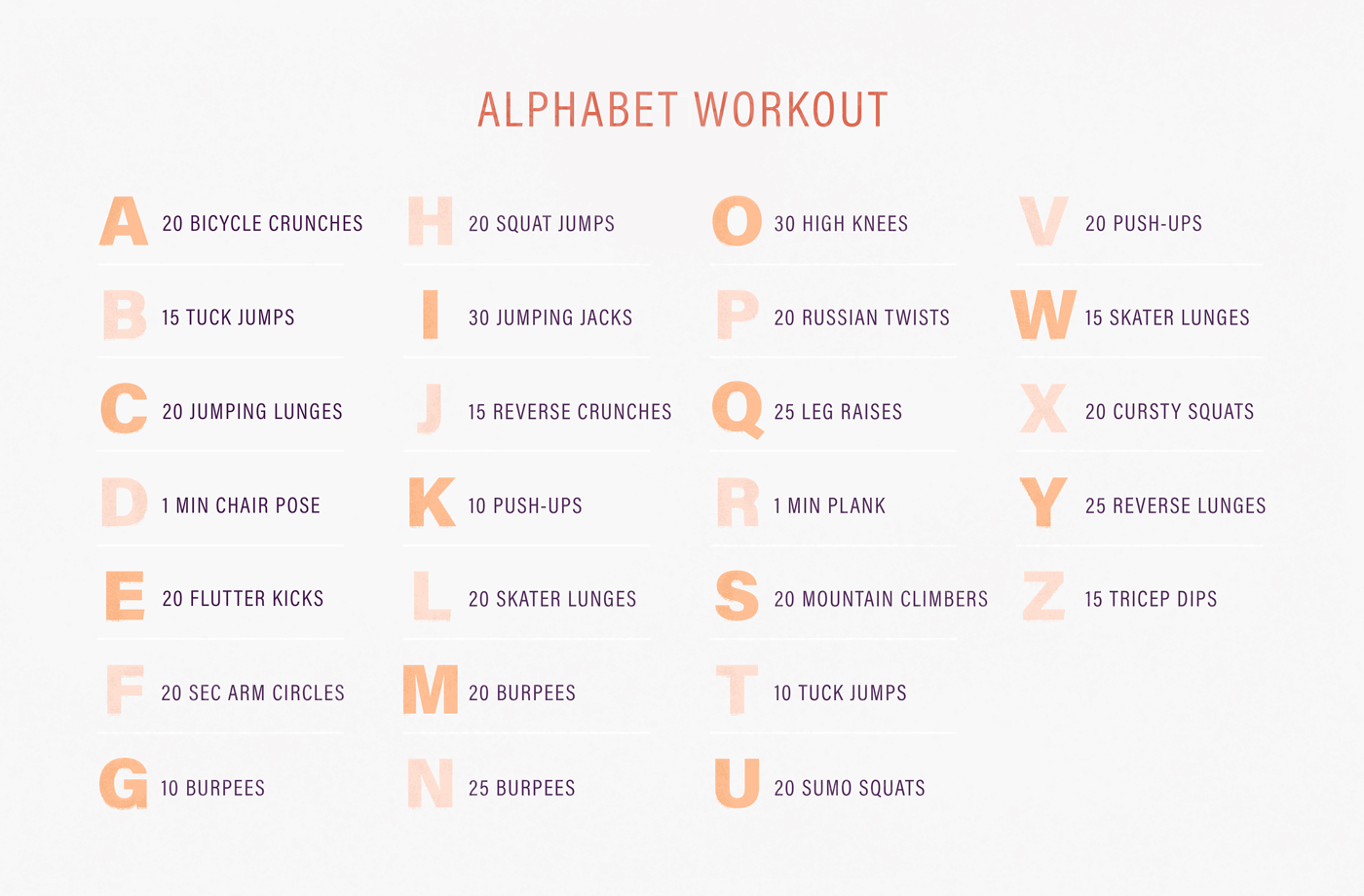 TASK: Look, Cover, Write, CheckCan you memorise the names and locations of some of the major muscles that you will learn about in Y7 PE lessons? On the next page, see if you can fill in the names without looking back.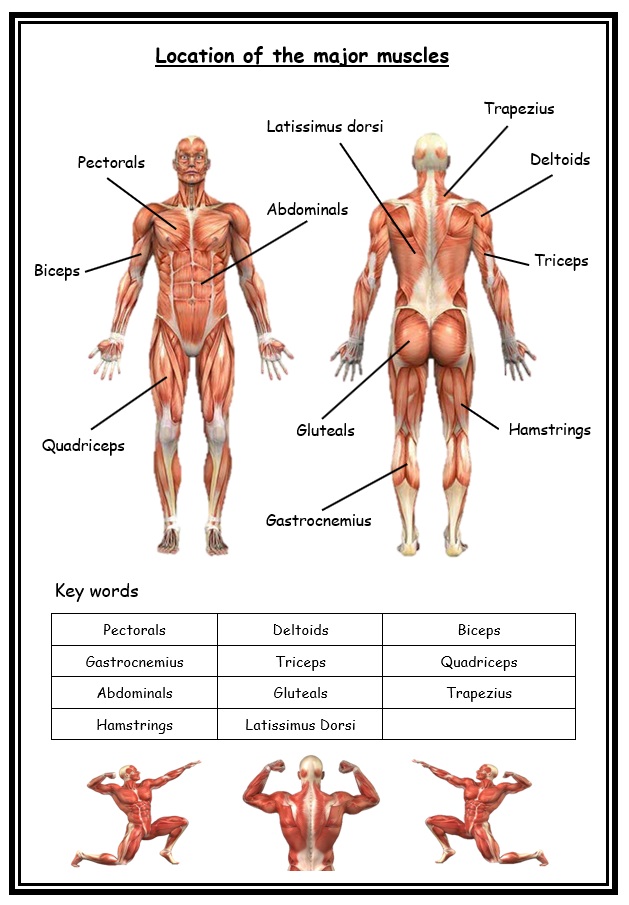 How many of the muscle names can you remember? Fill in the blanks, then look back to see how many you got right.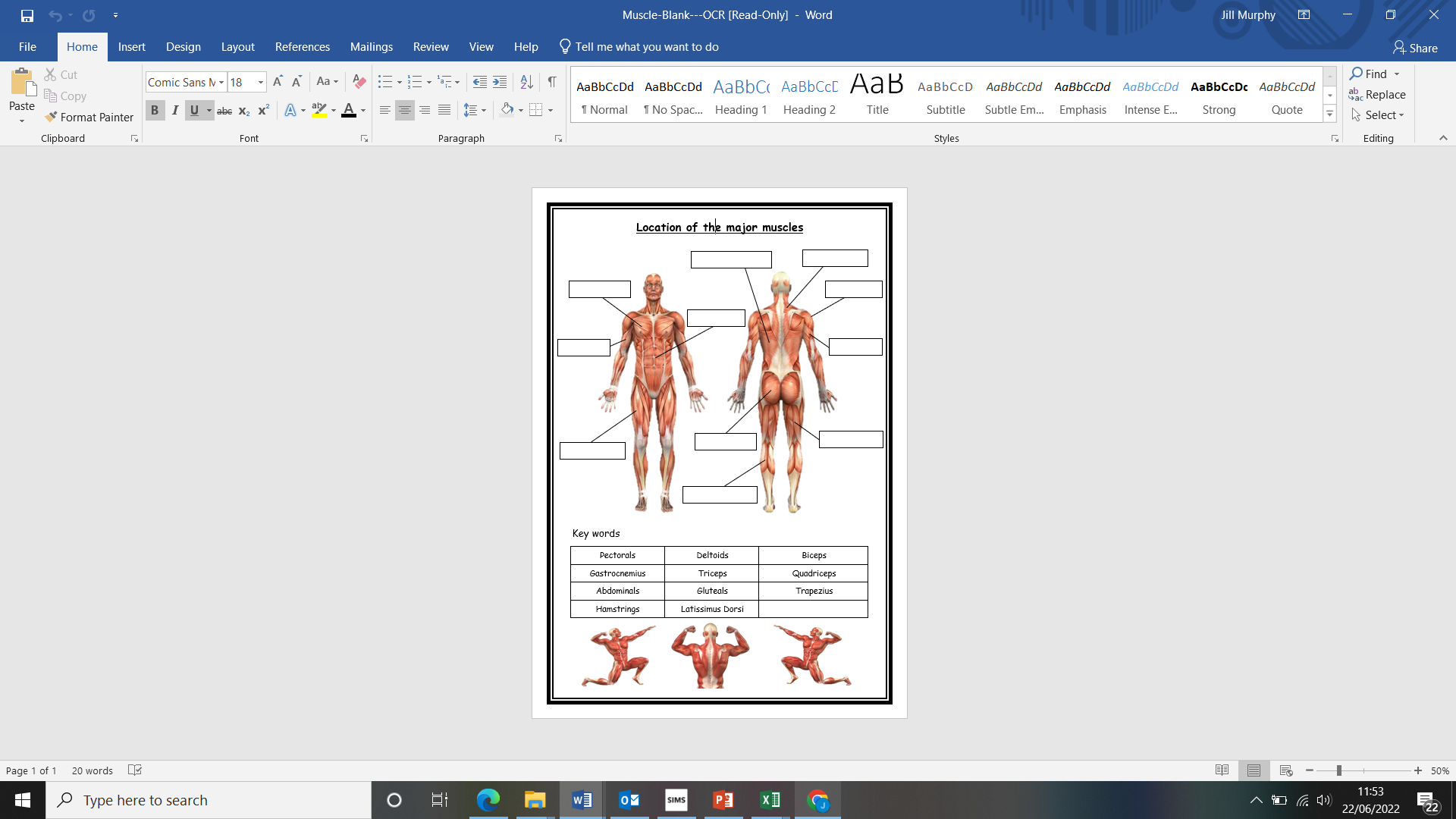 My sporting profile:Do you like PE? ________________________________________________What did you like or not like about PE at primary school? ________________________________________________________________________________________________________________________________________________________________________________________________________________________________________________________________________________________________________________________________________________________________________________________________My favourite sport to play is:________________________________________________________________My favourite sport to watch is:________________________________________________________________My sporting idol is:______________________________________________because_______________________________________________________________________________________________________________________________________________________________________________________________________________________________________________________My favourite team is:____________________________________________I am looking forward to PE at DTA because ________________________________________________________________________________________________________________________________________________________________________________________________________________________________________________________________Here in the PE department, we’re intrigued to know your thoughts….Why is Physical Education important and why should everyone value it as a subject?________________________________________________________________________________________________________________________________________________________________________________________________________________________________________________________________________________________________________________________________________________________________________________________________________________________________________________________________________________________________________________________________________________________________________________________________________________________________________________________________________________________________________________________________________________________________________________________________________________________________________________________________________________________________________________________________________________________________________________________________________________________________________________________________________________________________________________________________________________________________________________________________________________________________________________________________________________________________________________________________________________________________________________________________________________________________________________________________________________________________________________________________________________________________________________________________________________________________________________________________________________________________________________________________________________________________________________________________________________________________________________________________________________________________________________________________________________________________________________________________________________________________________________________________________________________________________________________________